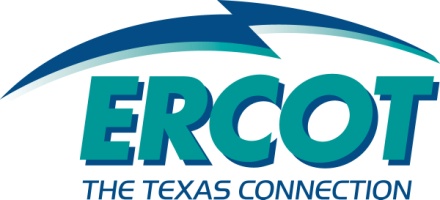 Electric Reliability Council of  PROCEDURESEffective Approved by RMS  PROCEDURES	11	Establishment of the 	12	 Membership	23	Recommendations to RMS	24	Establishment of Working Group Sub-teams or Workshops	25	Meetings	25.1	Regular Meetings	25.2	Emergency Meetings	36	Officers	36.1	Co-Chairs	36.2	Election of Officers	37	AMWG Issues	47.1	Issues Process	47.2	Submission of Issues	47.3	Review of Issues	47.4	Status of Issues	58	 Change Requests	58.1	Change Request Process	58.2	Submission of Change Requests	58.3	Review of Change Requests	68.4	Status of Change Requests	6 WORKING GROUP PROCEDURESThe following are general procedures of the  and are intended to guide all working group operations.  Where more specific procedures for this working group are approved and communicated by the Retail Market Subcommittee (RMS), the applicable, specific procedures are intended to guide the operations of the group in lieu of these generally applicable procedures.Establishment of the (1)	The  reports to the RMS.  The  performs various functions as set forth in the RMS Procedures and as determined by RMS.(2)	RMS has approved the  scope listed below:(a)	Serves as the forum for addressing topics related to  systems in ERCOT such as:	(i)	and report findings to RMS. 	(ii)	Maintain (iii) 	Identify, address and/or propose solutions for (b)	Recommend changes to RMS and implement changes upon RMS approval to current business practices and processes through Nodal Protocol Revisions Requests (NPRRs), Retail Market Guide Revision Requests (RMGRRs) and other guides related to .  (c)	Responsible for maintenance of Service Level Agreements.(d)	()	dditional  Membership(1)	The  membership is open to all interested parties.(2)	Cross-market representation of Market Participants is critical to the success of the group.Recommendations to RMSRecommendations to RMS are normally made after the working group has reached a consensus decision.  If the group is unable to reach consensus, the issue may be presented to RMS with all the facts and interested parties can present their views to RMS before RMS makes a decision on the recommendation. Establishment of Working Group Sub-teams or WorkshopsThe  may establish, at its discretion, a sub-team(s) or, workshops, to assist in the achievement of its objectives and tasks.  Participation is open and voluntary.  These sub-teams or workshops shall report to the  on a regular basis.  All proposed recommendations of said sub-team(s) or workshops must be reviewed by the .Meetings5.1	Regular Meetings(1)	Will be held at times and places selected by  members.(2)	Notification of meetings will be sent to  at least two weeks in advance of the meeting.  A full agenda will be sent at least one week in advance of the meeting.  If cancellation of a meeting is necessary leadership will send notification as soon as possible.  (3)	Face-to-face meetings will have a ebex and teleconference scheduled.  Meetings may be held soley by ebex and teleconference as deemed appropriate.(4)	The  members will be responsible for submitting agenda items to leadership at least one week prior to the meeting.  Agenda items not submitted at least one week prior to the meeting may be discussed at the discretion of the  membership.(5)	A working document, including task list and action items, will be maintained by leadership and will be posted, along with supporting documents to the  web page on the ERCOT website. 5.2	Emergency Meetings(1)	Request for an emergency meeting should be requested through the working group leadership. (2)	If leadership agrees to the need for such a meeting he/she shall schedule at their discretion.(3)	Leadership will notify the listserv of emergency meetings by e-mail.(4)	Emergency meetings may be held via webex and teleconference.Officers6.1	Chair(1)	Compile any RMS assigned activities, Market Participant issues, and determine the meeting venue and logistics;(2)	Prepare and distribute an agenda one week prior to each meeting;(3)	Represent the  at RMS meetings and all other market meetings as necessary; and(4)	Term of office is one year.6.	Election of Officers(1)	 will be elected to one year term at the January  meeting;(2)	Nominations will be made from the floor or by e-mail to ;()	Officers can serve consecutive terms, if re-elected;()	No proxiesIssues7.1	Issues ProcessThe Issues Process provides the process for issues identified by Market Participants to be reviewed and discussed by the .  Issues brought forth through this process may be used by the  representatives to develop .  Market Participants will follow the process for submitting issues to be considered by the .7.2	Submission of Issues(1)	A completed Advanced Metering Issues Form, available on the ERCOT website, shall be submitted to the  leadership prior to a scheduled  meeting.(2)	Leadership will assign a unique number to the Advanced Metering Issues Form with an assigned status of “New,” and add the issue to the ERCOT website. (3)	Issues will be distributed with the  agenda for the next regularly scheduled meeting.  (a)	The initiator or a company representative sponsoring the issue must be present in person or via teleconference.  If no representative is present, the discussion pertaining to their issue will be delayed until the next AMWG meeting for which the representative will be available.7.3	Review of Issues(1)	The  will review and discuss each issue for a recommended resolution.  (2)	Issues may be considered and recommended as a possible Change Request based on the following criteria:(a)	Validity of Issue;(b)	Number of occurrences for that specific issue;(c)	Impacts to end use Customer;(d)	Number of Market Participants affected;(e)	Negative impact to other business processes; and(f)	Alleviation of manual processes.7.4	Status of IssuesAll issues will have a designated status.  The  will assign one of the following statuses to the issue:(a)	New - Issue has not yet been discussed at an AMWG meeting.(b)	Under Review - Issue is under review by AMWG until a resolution has been determined.  (c)	Closed - Issue was discussed, recommended resolution is agreed upon and a Change Request has been submitted if deemed necessary.  Issue is no longer under consideration. (d)	If a Change Request is submitted a cross reference will be noted on the issue document.   Change Requests8.1	Change Request Process(1)	The Change Request Process is the process in which updates or modifications to the current processes may be discussed, reviewed, accepted, and implemented.   (a)	Change Requests are reviewed by the .  (b)	All Change Requests are presented to RMS for consideration.   (2)	RMS will review all Change Requests and approved Change Requests will be forwarded to the appropriate party.  8.2	Submission of Change Requests(a)	A completed Advanced Metering Change Request Form, available on the ERCOT website, shall be submitted to the RMS Chair and AMWG Co-Chairs. (b)	All change requests should be submitted two weeks prior to the next scheduled AMWG meeting in order to be considered for discussion.(c)	Prior to submitting a Change Request the submitter should follow the Issue process outlined above.   (d)	The submitter will draft a will draft an AMWG Change Request that includes a thorough description of the needed/desired update/enhancement and justification (benefit to be achieved) for such update/enhancement, and submits the AMWG Change Request to RMS and AMWG for consideration.  (e)	AMWG Leadership will assign a unique number to the Advanced Metering Change Request Form with an assigned status of “New,” and add it to the ERCOT website and to the Change Request Log for tracking and auditing purposes.  (e)	The initiator or a company representative sponsoring the change request must be present in person or via teleconference.  If no representative is present, the discussion pertaining to their change request will be delayed until the next regularly scheduled  meeting for which the representative will be available.8.3	Review of Change RequestsAll Change Requests are presented to RMS for consideration.  The  reviews the Change Requests prior to RMS consideration in order to provide an  recommendation to RMS.    (a)	The  reviews the Change Request for a recommended resolution.  (b)	The  will provide a recommended action for each Change Request.	(c)	RMS reviews the AMWG Change Request and initially votes to approve or reject the AMWG CR and if approved will forward to the appropriate party.. *(i)	If RMS initially approves an AMWG Change Request that directly impacts SMT the AMWG Change Request is forwarded to the Joint TDUs to provide estimated costing and implementation timelines.  (A)	The Joint TDUs will forward the AMWG Change Request to the SMT Development Oversight Project, including the estimated costing and implementation timelines for review and prioritization.    (ii)	The AMWG Change Request (with scope, estimated cost, and estimated implementation timeline) is presented back to RMS for their final approval.  (iii)	If RMS approves the AMWG Change Request then it is presented back to the Joint TDUs for their final approval. *(iv)	If the Joint TDUs approve the AMWG Change Request, then the SMT Development Oversight Project establishes the priority of the approved AMWG Change Request and will facilitate detailed design, development, testing, and implementation. (v)	Joint TDUs report the approval or rejection of the AMWG Change Request (and its prioritization) to RMS. *(d)	If RMS initially approves an AMWG Change Request that impacts ERCOT systems then the appropriate RMGRR, SCR or NPRR will be submitted through the ERCOT Stakeholder Process.   * If an AMWG Change Request is not approved, the Market Participant can request that the AMWG Change Request be implemented as long as the Market Participant agrees to prepay the entire cost of implementing such AMWG Change Request to the Joint TDUs and as long as implementing the AMWG Change Request does not adversely affect operations of the SMT for other Market Participants.  8.4	Status of Change RequestsAll Change Requests will have a designated status.  Statuses assigned to the Change Requests by the  will be presented as the recommendation for RMS consideration.(a)	New - Change Request has not yet been discussed at an  or RMS meeting.(b)	Under Review - Change Request is under review by the , but consensus on a recommended resolution or recommendation to RMS has not been agreed upon.  (c)	Recommended for Approval - The Change Request has been identified and recommended for approval to RMS.(d)	Recommended for Rejection - The  determined that the Change Request does not warrant creating a solution in the Market and will recommend that RMS reject the Change Request.(e)	Recommended for Withdrawal - The Change Request is withdrawn by the submitter.(f)	Approved - Change Request has been approved by RMS.  (g)	Rejected - The RMS determined that the Change Request does not warrant creating a solution in the market.  (h)	Implemented - Change Request has been implemented. AUSTIN7620 Metro Center Drive		Austin, Texas 78744Tel. 512.225.7000Fax 512.225.7020www.ercot.comTAYLOR2705 West Lake DriveTaylor, Texas 76574Tel. 512.248.3000Fax 512.248.3095